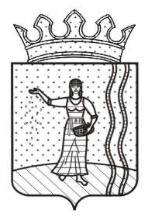 АДМИНИСТРАЦИЯ ОКТЯБРЬСКОГО ГОРОДСКОГО ОКРУГА ПЕРМСКОГО КРАЯПОСТАНОВЛЕНИЕВ соответствии с Федеральными законами Российской Федерации от 27 июля 2010 года № 210-ФЗ «Об организации предоставления государственных и муниципальных услуг», от 06 октября 2003 года № 131-ФЗ «Об общих принципах организации местного самоуправления в Российской Федерации», Уставом Октябрьского городского округа Пермского края, постановлениями Администрации Октябрьского городского округа от 13 апреля 2020 г. № 358-266-01-05 (в ред. от 12.03.2021г. №162-266-01-05) «Об утверждении Перечня муниципальных услуг», от 28 апреля 2020 г. № 405-266-01-05 «Об утверждении Порядка разработки и утверждения административных регламентов предоставления муниципальных услуг»,   Администрация Октябрьского городского округа ПОСТАНОВЛЯЕТ:1.Утвердить прилагаемый административный регламент по предоставлению муниципальной услуги «Выдача разрешений на установку и эксплуатацию рекламных конструкций».2. Признать утратившими силу постановление Администрации Октябрьского муниципального района Пермского края от 02 июня 2017 г. №293-266-01-05 «Об утверждении административного регламента по предоставлению муниципальной услуги «Выдача разрешений на установку и эксплуатацию рекламных конструкций»».3. Настоящее постановление вступает в силу со дня обнародования и подлежит размещению на официальном сайте.4. Контроль за исполнением настоящего постановления возложить на председателя комитета земельно-имущественных отношений и градостроительной деятельности администрации Октябрьского городского округа Пермского края Н.С. Кулигину.Глава городского округа-глава администрации Октябрьского городского округа                                                                             Г.В.ПоезжаевУТВЕРЖДЕН:постановлением Администрации Октябрьскогогородского округа Пермского краяот __.__.2021 г. № ___-266-01-05Административный регламентпредоставления муниципальной услуги «Выдача разрешений на установку и эксплуатацию рекламных конструкций»Общие положения1.1. Предмет регулирования административного регламента1.1.1. Административный регламент по предоставлению муниципальной услуги «Выдача разрешений на установку и эксплуатацию рекламных конструкций» (далее соответственно – Административный регламент, муниципальная услуга) разработан в целях повышения качества предоставления муниципальной услуги, и определяет последовательность и сроки действий (административных процедур), порядок и формы контроля предоставления муниципальной услуги, порядок и формы обжалования решений и действий (бездействия) органа, предоставляющего муниципальную услугу, а также должностных лиц, муниципальных служащих, участвующих в предоставлении муниципальной услуги. 1.1.2. Муниципальная услуга предоставляется в рамках решения вопроса местного значения "направление уведомления о соответствии указанных в уведомлении о планируемом строительстве параметров объекта индивидуального жилищного строительства или садового дома установленным параметрам и допустимости размещения объекта индивидуального жилищного строительства или садового дома на земельном участке, уведомления о несоответствии указанных в уведомлении о планируемом строительстве параметров объекта индивидуального жилищного строительства или садового дома установленным параметрам и (или) недопустимости размещения объекта индивидуального жилищного строительства или садового дома на земельном участке", установленного пунктом 26 части 1 статьи 16 закона Российской Федерации от 6 октября 2003 г. N 131-ФЗ "Об общих принципах организации местного самоуправления в Российской Федерации".1.2. Круг заявителей1.2.1. В качестве заявителей выступают - физические лица, индивидуальные предприниматели, юридические лица (далее - Заявитель).1.2.2. От имени Заявителя могут выступать лица, имеющие право в соответствии с законодательством Российской Федерации представлять интересы Заявителя, либо лица, уполномоченные Заявителем в порядке, установленном законодательством Российской Федерации.1.3. Требования к порядку информирования о предоставлениимуниципальной услуги.1.3.1 Информирование заявителей по вопросам предоставления муниципальной услуги осуществляется: на информационных стендах в здании органа, предоставляющего муниципальную услугу;на официальном сайте;на Едином портале;посредством публикации в средствах массовой информации, издания информационных материалов (брошюр и буклетов);с использованием средств телефонной связи;при личном обращении в орган, предоставляющий муниципальную услугу, МФЦ.1.3.2. Прием граждан сотрудниками Комитета, ответственными за предоставление муниципальной услуги, осуществляется по месту нахождения структурного подразделения в рабочие часы, согласно графику работы, без предварительной записи в порядке «живой» очереди.1.3.3.  При ответах на телефонные звонки граждан, сотрудники Комитета, участвующие в предоставлении муниципальной услуги, информируют обратившихся граждан подробно и в вежливой форме. При невозможности сотрудника, принявшего телефонное обращение, самостоятельно ответить на поставленные вопросы, телефонное обращение переадресовывается (переводится) другому должностному лицу или же заявителю сообщается телефонный номер, по которому можно получить необходимую информацию.1.3.4. Консультации осуществляются сотрудниками, ответственными за предоставление муниципальной услуги, при личном обращении, по телефону или в письменном виде по вопросам, касающимся:- способов подачи документов для предоставления муниципальной услуги;– подразделений, в которые можно обратиться с заявлением, включая информацию об их почтовых и электронных адресах (при наличии);– документов, необходимых для предоставления муниципальной услуги;– порядка и сроков предоставления муниципальной услуги;– порядка обжалования действий (бездействия) должностных лиц, а также принимаемых ими решений при предоставлении муниципальной услуги.1.3.5. По письменному обращению сотрудники, ответственные за предоставление муниципальной услуги, подробно в письменной форме разъясняют заявителю вопросы и в течение 30 дней со дня получения обращения направляют ответ заявителю.Ответ на запрос должен быть подписан председателем Комитета и содержать наименование структурного подразделения Комитета, данные исполнителя с указанием должности и телефонов для связи.1.3.6. В справочно-информационном портале «Государственные услуги» заявитель может получить информацию о наименовании, размере платы, результате и сроке предоставления муниципальной услуги.1.3.7. На информационном стенде Комитета, а также интернет-сайтах заявитель может получить следующую информацию:извлечения из нормативных правовых актов, содержащих нормы, регламентирующие деятельность по предоставлению муниципальной услуги;извлечения из текста Административного регламента;блок-схема предоставления муниципальной услуги;перечни документов, необходимых для предоставления муниципальной услуги;перечень услуг, которые являются необходимыми и обязательными для предоставления муниципальной услуги;образцы оформления документов, необходимых для предоставления муниципальной услуги, и требования к ним;информация о местонахождении, справочных телефонах, адресе официального сайта и электронной почты, графике работы органа, предоставляющего муниципальную услугу;график приема заявителей должностными лицами, муниципальными служащими органа, предоставляющего муниципальную услугу;информация о сроках предоставления муниципальной услуги;основания для отказа в приеме документов, необходимых для предоставления муниципальной услуги;основания для отказа в предоставлении муниципальной услуги;порядок информирования о ходе предоставления муниципальной услуги;порядок получения консультаций;порядок обжалования решений, действий (бездействия) органа, предоставляющего муниципальную услугу, должностных лиц, муниципальных служащих органа, предоставляющего муниципальную услугу;иная информация необходимая для предоставления муниципальной услуги.1.3.8. С момента приёма документов для оказания муниципальной услуги заявитель имеет право на получение информации о ходе её предоставления по телефону, электронной почте, с использованием Единого портала или на личном приёме.1.3.9. Справочная информация о месте нахождения, графиках работы, телефонах для справок, адресе электронной почты Комитета, предоставляющего муниципальную услугу, а также адрес официального сайта органа местного самоуправления размещается в федеральной информационной системе Единый портал государственных и муниципальных услуг (https://www.gosuslugi.ru/structure/5923600010000000001).На официальном сайте органа местного самоуправления также в установленном порядке размещается информация о месте нахождения структурных подразделений, графиках работы, адресах электронной почты, телефонах для связи.1.3.10. Информация о месте нахождения, графиках работы, телефонах для справок, адресе электронной почты многофункционального центра предоставления государственных и муниципальных услуг и его филиалов содержится на официальном сайте МФЦ.1.3.11. Информация о месте нахождения, графиках работы, телефонах для справок, адресе электронной почты государственных и муниципальных органов и организаций, обращение в которые необходимо для получения муниципальной услуги, а также порядок получения информации заявителями по вопросам предоставления услуг, которые являются необходимыми и обязательными для предоставления муниципальной услуги, размещается на официальных сайтах этих организаций в информационно-телекоммуникационной сети «Интернет».II. Стандарт предоставления муниципальной услуги2.1. Наименование муниципальной услуги2.1.1. Выдача разрешений на установку и эксплуатацию рекламных конструкций.2.2. Наименование органа местного самоуправления, 
предоставляющего муниципальную услугу 2.2.1. Органом, уполномоченным на предоставление муниципальной услуги, является Комитет земельно-имущественных отношений и градостроительной деятельности администрации Октябрьского городского округа Пермского края.2.2.2. При предоставлении муниципальной услуги орган, предоставляющий муниципальную услугу, осуществляет взаимодействие с:Межрайонной инспекцией Федеральной налоговой службы № 22 по Пермскому краю;Управлением Федеральной службы государственной регистрации, кадастра и картографии по Пермскому краю;органами местного самоуправления Октябрьского городского округа;иными органами, осуществляющими согласование решения о размещении рекламной конструкции. 2.3. Описание результата предоставления муниципальной услуги2.3.1. Результатом предоставления муниципальной услуги является:выдача (направление) Заявителю решения о выдаче разрешения на установку и эксплуатацию рекламной конструкции;выдача (направление) Заявителю решения об отказе в выдаче разрешения на установку и эксплуатацию рекламной конструкции.2.4. Срок предоставления муниципальной услуги2.4.1. Срок предоставления муниципальной услуги, с учетом необходимости обращения в органы государственной власти, органы местного самоуправления и организации, участвующие в ее предоставлении, составляет не более двух месяцев с момента регистрации в установленном порядке заявления и документов, необходимых для принятия решения о предоставлении муниципальной услуги, до момента получения результата предоставления муниципальной услуги. В случае представления заявителем документов, указанных в пункте 2.6. Административного регламента, через МФЦ срок принятия решения о предоставлении муниципальной услуги исчисляется со дня принятия таких документов МФЦ2.5. Перечень нормативных правовых актов, регулирующих отношения, возникающие в связи с предоставлением муниципальной услугиКонституцией Российской Федерации («Российская газета», № 7, 21.01.2009 г.);Жилищным кодексом Российской Федерации ("Собрание законодательства РФ", 03.01.2005, N 1 (часть 1), ст. 14);Налоговым Кодексом Российской Федерации ("Российская газета", N 148-149, 06.08.1998);Федеральным законом от 27 декабря 2002г. № 184-ФЗ «О техническом регулировании» ("Собрание законодательства РФ", 30.12.2002, N 52 (ч. 1), ст. 5140);Федеральным законом от 6 октября 2003г. № 131-ФЗ «Об общих принципах организации местного самоуправления в Российской Федерации» ("Собрание законодательства РФ", 06.10.2003, N 40, ст. 3822);;Федеральным законом от 13 марта 2006г. № 38-ФЗ «О рекламе» ("Российская газета", N 51, 15.03.2006);Федеральным законом от 27 июля 2006г. № 149-ФЗ «Об информации, информационных технологиях и о защите информации» ("Собрание законодательства РФ", 31.07.2006, N 31 (1 ч.), ст. 3448);Федеральным законом от 27 июля 2010г. № 210-ФЗ «Об организации предоставления государственных и муниципальных услуг» ("Российская газета", N 168, 30.07.2010); Федеральным законом от 27 июля 2006г. № 152-ФЗ «О персональных данных» ("Российская газета", N 165, 29.07.2006);Государственным стандартом ГОСТ Р 52044-2003 Российской Федерации «Наружная реклама на автомобильных дорогах и территориях городских и сельских поселений. Общие технические требования к средствам наружной рекламы. Правила размещения» (4 ИЗДАНИЕ (май 2009 г.) с Изменениями N 1, 2, утвержденными в июне 2005 г., марте 2009 г. (ИУС 9-2005, 6-2009));Постановлением администрации Октябрьского городского округа Пермского края от 13 апреля 2020г. №358–266–01–05 «Об утверждении Перечня муниципальных услуг, предоставляемых отраслевыми (функциональными) органами и функциональными подразделениями Администрации Октябрьского городского округа, муниципальными учреждениями Октябрьского городского округа» (в ред. от 12.03.2021г. №162-266-01-05) (http://oktyabrskiy.permarea.ru/Organy-vlasti/BD-NPA/2021/3/3-page/).2.6. Исчерпывающий перечень документов, необходимых в соответствии с нормативными правовыми актами для предоставления муниципальной услуги2.6.1. Исчерпывающий перечень документов, необходимых для предоставления муниципальной услуги:2.6.1.1. заявление о выдаче разрешения на установку и эксплуатацию рекламной конструкции по форме согласно приложению 1 к Административному регламенту;2.6.1.2. данные о заявителе:2.6.1.2.1. документы, удостоверяющие личность гражданина Российской Федерации (подтверждающие полномочия представителя Заявителя, а также удостоверяющие личность представителя Заявителя, в случае если интересы Заявителя представляет представитель Заявителя);2.6.1.3. подтверждение в письменной форме согласия собственника или иного указанного в частях 5, 6, 7 статьи 19 Федерального закона от 13 марта 2006г. № 38-ФЗ «О рекламе», законного владельца соответствующего недвижимого имущества на присоединение к этому имуществу рекламной конструкции, если заявитель не является собственником или иным законным владельцем недвижимого имущества;В случае, если для установки и эксплуатации рекламной конструкции необходимо использование общего имущества собственников помещений в многоквартирном доме, документом, подтверждающим согласие этих собственников, является протокол общего собрания собственников помещений в многоквартирном доме. В случае, если соответствующее недвижимое имущество находится в государственной или муниципальной собственности, орган, предоставляющий муниципальную услугу, запрашивает сведения о наличии такого согласия в уполномоченном органе, если заявитель не представил документ, подтверждающий получение такого согласия, по собственной инициативе.2.6.1.4. при обращении с заявлением о выдаче разрешения на установку рекламной конструкции доверенного лица заявителя к заявлению прилагается доверенность, оформленная в соответствии с законодательством Российской Федерации, заверенная печатью заявителя (при наличии печати) и подписанная руководителем заявителя или уполномоченным этим руководителем лицом (для юридических лиц);2.6.1.5. сведения о правах на недвижимое имущество, на котором предполагается осуществить установку и эксплуатацию рекламной конструкции;2.6.1.5.1. документы Архивного фонда Российской Федерации и другие архивные документы в соответствии с законодательством об архивном деле в Российской Федерации, переданные на постоянное хранение в государственные или муниципальные архивы, представляются заявителем самостоятельно исключительно в случае, когда права на земельный участок и (или) объект капитального строительства не зарегистрированы в Едином государственном реестре прав на недвижимое имущество и сделок с ним;2.6.1.6. сведения, относящиеся к территориальному размещению, внешнему виду и техническим параметрам рекламной конструкции.2.6.2. При представлении Заявителем документов в подлинниках специалист, ответственный за прием, осуществляет удостоверение копии документа на соответствие подлинника путем проставления на копии штампа и подписи совместно с Заявителем.К заявлению, направленному по электронной почте в виде электронного документа, заявителю необходимо прикрепить отсканированные документы, предусмотренные пунктом 2.6.1. подраздела 2.6. настоящего административного регламента. В течении 2 календарных дней после направления электронного заявления и отсканированных документов Заявителем должны быть предоставлены оригиналы документов, предусмотренные пунктом 2.6.1. подраздела 2.6. настоящего административного регламента.Заявитель вправе самостоятельно предоставить указанные документы. Не предоставление заявителем указанных документов не является основанием для отказа заявителю в предоставлении муниципальной услуги.2.6.3. В заявлении о выдаче разрешения на установку и эксплуатацию рекламной конструкции указываются:ФИО, адрес регистрации, адрес фактического проживания, паспортные данные, контактный телефон, адрес электронной почты;для представителя заявителя: ФИО, адрес регистрации, адрес фактического проживания, паспортные данные, реквизиты документа, на основании которого представитель уполномочен действовать от имени заявителя, контактный телефон, адрес электронной почты;просьба о предоставлении муниципальной услуги;способ получения результата муниципальной услуги;перечень прилагаемых к заявлению документов;подпись заявителя либо его уполномоченного представителя;2.7. Исчерпывающий перечень документов, необходимых в соответствиис нормативными правовыми актами для предоставления муниципальной услуги,которые находятся в распоряжении государственных органов,органов местного самоуправления и иных органов,участвующих в предоставлении муниципальной услуги2.7.1.	Для рассмотрения заявления и документов о предоставлении муниципальной услуги орган, предоставляющий муниципальную услугу, запрашивает следующие документы (их копии или содержащиеся в них сведения), если они не были представлены заявителем по собственной инициативе:выписку из Единого государственного реестра юридических лиц - в отношении сведений о государственной регистрации юридического лица, являющегося собственником недвижимого имущества, к которому присоединяется рекламная конструкция, сведений о государственной регистрации юридического лица, являющегося владельцем рекламной конструкции, - в Управлении Федеральной налоговой службы России по Пермскому краю;выписку из Единого государственного реестра индивидуальных предпринимателей - в отношении сведений об индивидуальном предпринимателе, являющемся собственником недвижимого имущества, к которому присоединяется рекламная конструкция, сведений об индивидуальном предпринимателе, являющемся владельцем рекламной конструкции, - в Управлении Федеральной налоговой службы России по Пермскому краю;выписку из Единого государственного реестра прав на недвижимое имущество и сделок с ним - в отношении сведений о зарегистрированных правах на объект недвижимости, к которому присоединяется рекламная конструкция, - в Управлении Федеральной службы государственной регистрации, кадастра и картографии по Пермскому краю;сведения о согласии собственника недвижимого имущества на присоединение к этому имуществу рекламной конструкции, если соответствующее недвижимое имущество находится в государственной собственности, - в Территориальном управлении Росимущества в Пермском крае, Министерстве по управлению имуществом и земельным отношениям Пермского края;сведения об оплате государственной пошлины - в Управлении Федерального казначейства по Пермскому краю;сведения о согласовании возможности установки рекламной конструкции с уполномоченными органами - в Министерстве культуры, молодежной политики и массовых коммуникаций Пермского края, в органах местного самоуправления Октябрьского муниципального района по форме согласно приложению 3 к настоящему Административному регламенту.2.7.2.	Заявитель вправе самостоятельно представить указанные документы. Непредставление Заявителем указанных документов не является основанием для отказа заявителю в предоставлении услуги.2.8. Исчерпывающий перечень требований к документам (информации), представляемым заявителем на бумажном носителе, а также в электронной форме, к которым в том числе относятся:2.8.1. отсутствие подчисток, приписок и исправлений текста, зачеркнутых слов и иных неоговоренных исправлений;2.8.2. отсутствие повреждений, наличие которых не позволяет однозначно истолковать их содержание;2.8.3. Тексты документов, представляемых для оказания муниципальной услуги, должны быть написаны разборчиво, наименования юридических лиц - без сокращения, с указанием их мест нахождения. Фамилии, имена и отчества физических лиц, адреса их мест жительства должны быть написаны полностью.2.9. Исчерпывающий перечень требований к документам (информации), представляемым заявителем в электронной форме2.9.1.Заявление и документы, необходимые для предоставления муниципальной услуги, предоставляемые в форме электронных документов, должны быть подписаны электронной подписью, которая соответствует требованиям статьи 10 Федерального закона от 6 апреля 2011 г. N 63-ФЗ "Об электронной подписи" (далее - Федеральный закон N 63-ФЗ).2.10. Исчерпывающий перечень оснований для отказа в приеме документов, необходимых для предоставления муниципальной услуги2.10.1. Основанием для отказа в приеме документов, необходимых для предоставления муниципальной услуги является представление документов, имеющих подчистки либо приписки, зачеркнутые слова и иные неоговоренные исправления, а также документов, исполненных карандашом.2.10.2. представление заявителем не полного пакета документов, необходимых в соответствии с п. 2.6. административного регламента.2.11. Исчерпывающий перечень оснований для приостановления предоставления муниципальной услуги2.11.1 Оснований для приостановления сроков предоставления муниципальной услуги действующим законодательством не предусмотрено.2.12. Исчерпывающий перечень оснований для отказа в предоставлении муниципальной услуги2.12.1. Отказ в предоставлении муниципальной услуги допускается в случае:2.12.1.1. несоответствия проекта рекламной конструкции и ее территориального размещения требованиям технического регламента;2.12.1.2. несоответствия установки рекламной конструкции в заявленном месте схеме размещения рекламных конструкций (в случае, если место установки рекламной конструкции определяется схемой размещения рекламных конструкций);2.12.1.3. нарушения требований нормативных актов по безопасности движения транспорта;2.12.1.4. нарушения внешнего архитектурного облика сложившейся застройки поселения;	2.12.1.5. нарушения требований законодательства Российской Федерации об объектах культурного наследия (памятниках истории и культуры) народов Российской Федерации, их охране и использовании;2.12.1.6. нарушения требований, установленных частями 5.1, 5.6, 5.7 статьи 19 Федерального закона от 13 марта 2006 № 38-ФЗ «О рекламе»;2.12.1.7.непредоставление документов, предусмотренных пунктом 2.6.1.3 (за исключением случаев, если соответствующее недвижимое имущество, на котором предполагается осуществить установку рекламной конструкции, находится в государственной или муниципальной собственности), 2.6.2, 2.6.1.4 Административного регламента.2.12.2. Решение об отказе в предоставлении муниципальной услуги должно содержать основания для отказа с обязательной ссылкой на нарушения, предусмотренные пунктом 2.9.1. Административного регламента.2.13. Орган, предоставляющий муниципальную услугу, не вправе требовать от заявителя2.13.1. Орган, предоставляющий муниципальную услугу, не вправе требовать от заявителя:2.13.1.1. представления документов и информации или осуществления действий, представление или осуществление которых не предусмотрено нормативными правовыми актами, регулирующими отношения, возникающие в связи с предоставлением муниципальной услуги;2.13.1.2. представления документов и информации, в том числе подтверждающих внесение заявителем платы за предоставление муниципальной услуги, которые находятся в распоряжении органа предоставляющего государственные услуги, органа предоставляющего муниципальные услуги, иных государственных органов, органов местного самоуправления либо подведомственных государственным органам или органам местного самоуправления организаций, участвующих в предоставлении предусмотренных частью 1 статьи 1 Федерального закона № 210-ФЗ государственных и муниципальных услуг, в соответствии с нормативными правовыми актами Российской Федерации, нормативными правовыми актами Пермского края, муниципальными правовыми актами, за исключением документов, включенных в определенный частью 6 статьи 7 вышеназванного Федерального закона перечень документов;2.13.1.3. представления документов и информации, отсутствие и (или) недостоверность которых не указывались при первоначальном отказе в приеме документов, необходимых для предоставления услуги, за исключением случаев, предусмотренных пунктом 4 части 1 статьи 7 Федерального закона № 210-ФЗ.2.14. Перечень услуг, которые являются необходимыми и обязательными для предоставления муниципальной услуги, в том числе сведения о документе (документах), выдаваемом (выдаваемых) организациями, участвующими в предоставлении муниципальной услуги2.14.1. Предоставления услуг, которые являются необходимыми и обязательными для предоставления муниципальной услуги не требуется.2.15. Порядок, размер и основания взимания государственной пошлины или иной платы, взимаемой за предоставление муниципальной услуги2.15.1. За выдачу разрешения на установку и эксплуатацию рекламной конструкции взимается государственная пошлина, размеры и порядок взимания которой установлены главой 25.3. Налогового Кодекса Российской Федерации.Взимание дополнительных платежей, помимо государственной пошлины, за подготовку, оформление, выдачу разрешения и совершение иных, связанных с выдачей разрешения действий, не допускается. Уплата государственной пошлины осуществляется заявителем до подачи заявления на получение разрешения.2.16. Максимальный срок ожидания в очереди при подаче запроса о предоставлении муниципальной услуги и при получении результата предоставления муниципальной услуги2.16.1. Максимальное время ожидания в очереди при подаче заявления и документов, обязанность по представлению которых возложена на Заявителя, для предоставления муниципальной услуги не должно превышать 15 минут.2.16.2. Максимальное время ожидания в очереди при получении результата предоставления муниципальной услуги не должно превышать 15 минут.2.17. Срок и порядок регистрации запроса о предоставлении муниципальной услуги2.17.1. Заявление и документы, обязанность по представлению которых возложена на Заявителя, для предоставления муниципальной услуги, в том числе в электронной форме, подлежит регистрации в день поступления.2.17.2. Заявление и документы, обязанность по представлению которых возложена на Заявителя, для предоставления муниципальной услуги, поданное в МФЦ, подлежит регистрации в день поступления.2.18. Требования к помещениям, в которых предоставляется муниципальная услуга, к залу ожидания, местам для заполнения запросов о предоставлении муниципальной услуги, информационным стендам с образцами их заполнения и перечнем документов, необходимых для предоставления муниципальной услуги, в том числе к обеспечению доступности для инвалидов указанных объектов в соответствии с законодательством Российской Федерации о социальной защите инвалидов2.18.1. Здание, в котором предоставляется муниципальная услуга, находится в зоне пешеходной доступности от остановок общественного транспорта. Вход в здание оборудован удобной лестницей с поручнями, а также кнопкой вызова специалиста.2.18.2. Прием Заявителей (представителей Заявителей) осуществляется в специально выделенных для этих целей помещениях.Места ожидания и приема Заявителей (представителей Заявителей) должны соответствовать комфортным условиям для Заявителей (представителей Заявителей), в том числе для лиц с ограниченными возможностями здоровья, и оптимальным условиям работы специалистов.Места для приема Заявителей (представителей Заявителей) оборудованы информационными табличками (вывесками) с указанием:номера кабинета (окна);фамилии, имени, отчества и должности специалиста, осуществляющего предоставление муниципальной услуги или информирование о предоставлении муниципальной услуги.Места ожидания должны быть оборудованы стульями, кресельными секциями, скамьями (банкетками). Количество мест ожидания определяется исходя из фактической нагрузки и возможностей для их размещения в здании и составляет не менее 5 мест.Места для заполнения документов оборудованы стульями, столами (стойками) и обеспечены образцами заполнения документов, бланками документов и канцелярскими принадлежностями.2.18.3. Информационные стенды должны содержать полную и актуальную информацию о порядке предоставления муниципальной услуги. Тексты информационных материалов, которые размещаются на информационных стендах, печатаются удобным для чтения шрифтом, без исправлений, с выделением наиболее важной информации полужирным начертанием или подчеркиванием.2.18.4. В соответствии с законодательством Российской Федерации о социальной защите инвалидов им обеспечиваются:2.18.4.1. условия беспрепятственного доступа к объекту (зданию, помещению), в котором предоставляется муниципальная услуга, а также для беспрепятственного пользования транспортом, средствами связи и информации;2.18.4.2. возможность самостоятельного передвижения по территории, на которой расположен объект (здание, помещение), в котором предоставляется услуга, а также входа в такой объект и выхода из него, посадки в транспортное средство и высадки из него, в том числе с использованием кресла-коляски;2.18.4.3. сопровождение инвалидов, имеющих стойкие расстройства функции зрения и самостоятельного передвижения;2.18.4.4. надлежащее размещение оборудования и носителей информации, необходимых для обеспечения беспрепятственного доступа инвалидов к объекту (зданию, помещению), в котором предоставляется услуга, и к услуге с учетом ограничений их жизнедеятельности;2.18.4.5. дублирование необходимой для инвалидов звуковой и зрительной информации, а также надписей, знаков и иной текстовой и графической информации знаками, выполненными рельефно-точечным шрифтом Брайля;2.18.4.6. допуск сурдопереводчика и тифлосурдопереводчика;2.18.4.7. допуск на объект (здание, помещение), в котором предоставляется услуга, собаки-проводника при наличии документа, подтверждающего ее специальное обучение и выдаваемого по форме и в порядке, которые определяются федеральным органом исполнительной власти, осуществляющим функции по выработке и реализации государственной политики и нормативно-правовому регулированию в сфере социальной защиты населения;2.18.4.8. оказание инвалидам помощи в преодолении барьеров, мешающих получению ими услуг наравне с другими лицами.2.19. Показатели доступности и качества муниципальной услуги2.19.1.. Показатели доступности и качества предоставления муниципальной услуги:2.19.1.1. количество взаимодействий Заявителя (представителя Заявителя) с должностными лицами, муниципальными служащими при предоставлении муниципальной услуги не превышает двух, продолжительность - не более 15 минут;2.19.1.2. возможность получения муниципальной услуги в МФЦ в соответствии с соглашением о взаимодействии, заключенным между МФЦ и органом, предоставляющим муниципальную услугу, с момента вступления в силу соглашения о взаимодействии;2.19.1.3. соответствие информации о порядке предоставления муниципальной услуги в местах предоставления муниципальной услуги на информационных стендах, официальном сайте, Едином портале при наличии технической возможности требованиям нормативных правовых актов Российской Федерации, Пермского края;2.19.1.4. возможность получения Заявителем (представителем Заявителя) информации о ходе предоставления муниципальной услуги по электронной почте, на Едином портале при наличии технической возможности;2.19.1.5. соответствие мест предоставления муниципальной услуги (мест ожидания, мест для заполнения документов) требованиям подпункта 2.15 административного регламента.2.20. Иные требования, в том числе учитывающие особенности предоставления муниципальной услуги в многофункциональных центрах предоставления государственных и муниципальных услуг и особенности предоставления муниципальной услуги в электронной форме2.20.1. Информация о муниципальной услуге:2.20.1.1. внесена в реестр муниципальных услуг (функций), предоставляемых органами местного самоуправления муниципальных образований Пермского края;2.20.1.2. размещена на Едином портале.2.20.2. В случае обеспечения возможности предоставления муниципальной услуги в электронной форме Заявитель (представитель Заявителя) вправе направить документы, указанные в пункте 2.6 административного регламента, в электронной форме следующими способами:2.20.2.1. через Единый портал;2.20.2.2. на адрес электронный почты imokt@yandex.ru.2.20.3. Заявление о предоставлении муниципальной услуги и документы, необходимые для предоставления муниципальной услуги, представляемые в форме электронных документов, подписываются электронной подписью, вид которой предусмотрен законодательством Российской Федерации.2.20.4. Заявитель вправе подать документы, указанные в п. 2.6. административного регламента, в МФЦ в соответствии с соглашением о взаимодействии, заключенным между МФЦ и органом, предоставляющим муниципальную услугу, с момента вступления в силу соглашения о взаимодействии.2.20.5. Заявитель вправе получить в МФЦ документ, направленный по результатам предоставления муниципальной услуги органом, предоставляющим муниципальную услугу.III. Состав, последовательность и сроки выполнения административных процедур (действий), требования к порядку их выполнения, в том числе особенности выполнения административных процедур (действий) в электронной форме, а также особенности выполнения административных процедур в многофункциональных центрах предоставления государственных и муниципальных услуг3.1. Организация предоставления муниципальной услуги включает в себя следующие административные процедуры:3.1.1. прием, регистрация заявления и документов, необходимых для предоставления муниципальной услуги; 3.1.2. рассмотрение документов, необходимых для предоставления муниципальной услуги и принятие решения о выдаче (об отказе в выдаче) разрешения на установку и эксплуатацию рекламной конструкции; 3.1.3. выдача (направление) Заявителю решения о выдаче (об отказе в выдаче) разрешения на установку и эксплуатацию рекламной конструкции.Порядок исправления допущенных опечаток и ошибок в выданных в результате предоставления муниципальной услуги документах.3.2. Блок-схема предоставления муниципальной услуги приведена в приложении 2 к Административному регламенту.3.3. Прием, регистрация заявления и документов, необходимых для предоставления муниципальной услуги.3.3.1. Основанием для начала осуществления административной процедуры является подача Заявителем (его представителем) заявления и документов, необходимых для предоставления муниципальной услуги, в орган, предоставляющий муниципальную услугу, МФЦ.Заявление и документы, необходимые для предоставления муниципальной услуги, могут быть представлены Заявителем (его представителем):при личном обращении в орган, предоставляющий муниципальную услугу;в электронной форме, если это не запрещено законом;посредством почтовой связи на бумажном носителе;при обращении в МФЦ в соответствии с соглашением о взаимодействии с момента вступления его в силу.3.3.2. Ответственным за исполнение административной процедуры является специалист органа, предоставляющего муниципальную услугу, в соответствии с должностными обязанностями (далее – ответственный за исполнение административной процедуры).3.3.3. Запрос о предоставлении муниципальной услуги, в том числе в электронной форме, подлежит регистрации в день его поступления в орган, предоставляющий муниципальную услугу.3.3.4. Ответственный за исполнение административной процедуры выполняет следующие действия:3.3.4.1. устанавливает предмет обращения, личность заявителя (полномочия представителя);3.3.4.2. проверяет представленные документы на соответствие пункту 2.7. Административного регламента;При установлении несоответствия представленных документов требованиям Административного регламента, ответственный за исполнение административной процедуры уведомляет Заявителя либо его представителя о наличии препятствий для приема документов, объясняет Заявителю содержание выявленных недостатков в представленных документах, предлагает принять меры по их устранению.Если недостатки, препятствующие приему документов, могут быть устранены в ходе приема, они устраняются незамедлительно.В случае невозможности устранения выявленных недостатков в течение приема, документы возвращаются Заявителю.По требованию Заявителя ответственный за исполнение административной процедуры готовит письменный мотивированный отказ в приеме документов.Принятие органом, предоставляющим муниципальную услугу, решения об отказе в приеме документов, необходимых для предоставления муниципальной услуги не препятствует повторному обращению Заявителя за предоставлением муниципальной услуги после устранения причин, послуживших основанием для принятия органом, предоставляющим муниципальную услугу, указанного решения.3.3.4.3. регистрирует Заявление с представленными документами в соответствии с требованиями нормативных правовых актов, правил делопроизводства, установленных в органе, предоставляющем муниципальную услугу;3.3.4.4. оформляет расписку в получении от заявителя документов с указанием их перечня и даты их получения органом, предоставляющим муниципальную услугу, а также с указанием перечня документов, которые будут получены по межведомственным запросам.3.3.5. В случае подачи запроса в электронной форме через Единый портал, заявление с прикрепленными к нему сканированными копиями документов поступают ответственному за исполнение административной процедуры.После поступления заявления ответственному за исполнение административной процедуры в личном кабинете на Едином портале отображается статус заявки «Принято от заявителя».3.3.5.1. Если представленные документы не соответствуют установленным требованиям, ответственный за исполнение административной процедуры готовит уведомление об отказе в приеме документов. В личном кабинете на Едином портале в данном случае отображается статус «Отказ», в поле «Комментарий» отображается текст «В приеме документов отказано», а также указывается причина отказа в приеме документов.В случае соответствия документов установленным требованиям, ответственный за исполнение административной процедуры регистрирует заявление с пакетом документов.В личном кабинете на Едином портале отображается статус «Промежуточные результаты от ведомства», в поле «Комментарий» отображается текст следующего содержания: «Ваше заявление принято в работу. Вам необходимо подойти «дата» к «время» в ведомство с оригиналами документов».3.3.6. Прием заявления и документов в МФЦ осуществляется в соответствии с соглашением о взаимодействии.3.3.7. Результатом административной процедуры является регистрация заявления и документов Заявителя в установленном порядке или отказ в приеме документов по основаниям, установленным пунктом 2.7. Административного регламента.3.4. Рассмотрение документов, необходимых для предоставления муниципальной услуги и принятия решения о выдаче (об отказе в выдаче) разрешения на установку и эксплуатацию рекламной конструкции.3.4.1. Основанием для начала административной процедуры является получение ответственным за исполнение административной процедуры должностным лицом, муниципальным служащим органа, предоставляющего муниципальную услугу, зарегистрированного заявления и документов.3.4.2. Ответственным за исполнение административной процедуры является специалист органа, предоставляющего муниципальную услугу, в соответствии с должностными обязанностями (далее – ответственный за исполнение административной процедуры).3.4.3. Ответственный за исполнение административной процедуры:3.4.3.1. рассматривает заявление и документы на соответствие требованиям законодательства Российской Федерации, удостоверяясь, что:3.4.3.1.1. документы предоставлены в полном объеме и в соответствии с законодательством Российской Федерации, разделом 2.6. Административного регламента;3.4.3.1.2. документы в установленных законодательством случаях нотариально заверены, скреплены печатями, имеют надлежащие подписи сторон или определенных законодательством Российской Федерации должностных лиц.3.4.3.2. запрашивает в рамках межведомственного информационного взаимодействия (в случае если документы не представлены заявителем по собственной инициативе) документы, установленные пунктами 2.6.1.3 (в случае, если соответствующее недвижимое имущество, на котором предполагается осуществить установку рекламной конструкции, находится в государственной или муниципальной собственности), 2.6.1.2.2, 2.6.1.5 Административного регламента. Срок подготовки и направления ответа на межведомственный запрос не может превышать пяти рабочих дней со дня поступления межведомственного запроса в орган или организацию, предоставляющие документ и информацию, если иные сроки подготовки и направления ответа на межведомственный запрос не установлены федеральными законами, правовыми актами Правительства Российской Федерации и принятыми в соответствии с федеральными законами нормативными правовыми актами субъектов Российской Федерации.Ответственный за исполнение административной процедуры осуществляет согласование с уполномоченными органами, необходимое для принятия решения о выдаче разрешения или об отказе в его выдаче в случае, если заявитель не предоставил такое согласование по своей инициативе.3.4.3.3. проводит согласование с уполномоченными органами, необходимыми для принятия решения о выдаче разрешения на установку и эксплуатацию рекламной конструкции.3.4.3.4. по результатам рассмотрения предоставленных Заявителем документов и документов, запрошенных в рамках межведомственного информационного взаимодействия, а также произведенных согласований ответственный за исполнение административной процедуры принимает одно из следующих решений:3.4.3.4.1. о выдаче разрешения на установку и эксплуатацию рекламной конструкции;3.4.3.4.2. об отказе в выдаче разрешения на установку и эксплуатацию рекламной конструкции.3.4.3.5. после принятия соответствующего решения ответственный за исполнение административной процедуры готовит проект решения о выдаче разрешения на установку и эксплуатацию рекламной конструкции на бланке органа, предоставляющего муниципальную услугу, или решение об отказе в выдаче разрешения на установку и эксплуатацию рекламной конструкции руководителю органа, предоставляющего муниципальную услугу в целях рассмотрения и подписания.3.4.4. Срок исполнения административной процедуры не должен превышать пятидесяти дней со дня представления заявления и соответствующих документов ответственному за исполнение административной процедуры.В случае представления Заявителем документов, необходимых в соответствии с нормативными правовыми актами для предоставления муниципальной услуги, через МФЦ срок принятия решения о выдаче (об отказе в выдаче) разрешения на установку и эксплуатацию рекламной конструкции, исчисляется со дня передачи МФЦ таких документов в орган, предоставляющий муниципальную услугу.3.4.5. Результатом административной процедуры является подписанное решение о выдаче разрешения на установку и эксплуатацию рекламной конструкции или об отказе в выдаче разрешения на установку и эксплуатацию рекламной конструкции.3.5. Выдача (направление) Заявителю решения о выдаче (об отказе в выдаче) разрешения на установку и эксплуатацию рекламной конструкции.3.5.1. Основанием для начала административной процедуры является подписание руководителем органа, предоставляющего муниципальную услугу, решения о выдаче (об отказе в выдаче) разрешения на установку и эксплуатацию рекламной конструкции.3.5.2. Ответственным за исполнение административной процедуры является специалист органа, предоставляющего муниципальную услугу, в соответствии с должностными обязанностями (далее – ответственный за исполнение административной процедуры). 3.5.3. Ответственный за исполнение административной процедуры:3.5.3.1. регистрирует решение о выдаче (об отказе в выдаче) разрешения на установку и эксплуатацию рекламной конструкции;3.5.3.2. выдает под роспись Заявителю решение о выдаче разрешения на установку и эксплуатацию рекламной конструкции или направляет ему данное решение заказным письмом по адресу, указанному в заявлении; 3.5.3.3. выдает под роспись Заявителю решение об отказе в выдаче разрешения на установку и эксплуатацию рекламной конструкции или направляет ему данное решение заказным письмом по адресу, указанному в заявлении. Копия решения о выдаче (об отказе в выдаче) разрешения на установку и эксплуатацию рекламной конструкции остается в органе, предоставляющем муниципальную услугу. В случае обращения за получением муниципальной услуги по выдаче разрешения на установку и эксплуатацию рекламной конструкции в МФЦ, решение о выдаче (об отказе в выдаче) разрешения на установку и эксплуатацию рекламной конструкции заявитель получает в МФЦ, если иной способ получения не указан заявителем.3.5.4. В случае предоставления услуги с использованием Единого портала в личном кабинете на Едином портале отображается статус «Исполнено», в поле «Комментарий» отображается текст следующего содержания «Принято решение о предоставлении услуги». Вам необходимо подойти за решением в ведомство «дата» к «время».В случае отказа в предоставлении услуги в личном кабинете на Едином портале отображается статус «Отказ», в поле «Комментарий» отображается текст следующего содержания «Принято решение об отказе в оказании услуги, на основании «причина отказа».3.5.5. Срок выдачи (направления по адресу, указанному в заявлении, либо через МФЦ) заявителю документа, подтверждающего принятие решения о выдаче (об отказе в выдаче) разрешения на установку и эксплуатацию рекламной конструкции – 5 рабочих дней со дня принятия соответствующего решения.3.5.6. Результатом административной процедуры является выдача (направление) заявителю решения о выдаче (об отказе в выдаче) разрешения на установку и эксплуатацию рекламной конструкции.3.6. Порядок исправления допущенных опечаток и ошибок в выданных в результате предоставления муниципальной услуги документах.3.6.1. В случае выявления заявителем опечаток, ошибок в полученном заявителем документе, являющемся результатом предоставления муниципальной услуги, заявитель вправе обратиться в орган, предоставляющий муниципальную услугу с заявлением об исправлении допущенных опечаток и ошибок, в выданных в результате предоставления муниципальной услуги документах.3.6.2. Заявление об исправлении опечаток и (или) ошибок с указанием способа информирования о результатах его рассмотрения и документы, в которых содержатся опечатки и (или) ошибки, представляются следующими способами:- лично в орган, предоставляющий муниципальную услугу (заявителем представляются оригиналы документов с опечатками и (или) ошибками, специалистом уполномоченного органа делаются копии этих документов);- через организацию почтовой связи в орган, предоставляющий муниципальную услугу (заявителем направляются копии документов с опечатками и (или) ошибками).3.6.3. Основанием для начала процедуры по исправлению опечаток и (или) ошибок, допущенных в выданных в результате предоставления муниципальной услуги документах, является поступление в орган, предоставляющий муниципальную услугу заявления об исправлении опечаток и (или) ошибок в документах, выданных в результате предоставления муниципальной услуги (далее - заявление об исправлении опечаток и (или) ошибок).3.6.4. Специалист орган, предоставляющий муниципальную услугу, ответственный за прием документов, регистрирует заявление об исправлении опечаток и (или) ошибок в день его поступления и передает специалисту, ответственному за рассмотрение заявления об исправлении опечаток и (или) ошибок, в срок не позднее первого рабочего дня, следующего за днем регистрации указанного заявления.3.6.5. Рассмотрение заявления об исправлении опечаток и (или) ошибок, исправление допущенных опечаток (или) ошибок в документах, выданных в результате предоставления муниципальной услуги, либо принятие мотивированного отказа в исправлении опечаток и (или) ошибок, допущенных в документах, выданных в результате предоставления муниципальной услуги (далее - мотивированный отказ), выдача и направление заявителю исправленного документа, являющегося результатом предоставления муниципальной услуги, либо мотивированного отказа, осуществляется органом, предоставляющим муниципальную услугу в течение пяти рабочих дней со дня поступления заявления об исправлении опечаток и (или) ошибок специалисту, ответственному за рассмотрение заявления об исправлении опечаток и (или) ошибок.3.6.6. Результатом процедуры является:- исправленные документы, являющиеся результатом предоставления муниципальной услуги;- мотивированный отказ в исправлении опечаток и (или) ошибок, допущенных в документах, выданных в результате предоставления муниципальной услуги.3.6.7. Максимальный срок исполнения административной процедуры составляет не более шести рабочих дней со дня регистрации заявления об исправлении опечаток и (или) ошибок в органе, предоставляющем муниципальную услугу. Срок выполнения административной процедуры не входит в общий срок предоставления муниципальной услуги.IV. Формы контроля за исполнением административногорегламента4.1. Порядок осуществления текущего контроля за соблюдением и исполнением должностными лицами, муниципальными служащими органа, предоставляющего муниципальную услугу, положений регламента и иных нормативных правовых актов, устанавливающих требования к предоставлению муниципальной услуги, а также принятием ими решений4.1.1. Общий контроль предоставления муниципальной услуги возложен на руководителя органа, предоставляющего муниципальную услугу, в соответствии с должностными обязанностями.4.1.2. Текущий контроль соблюдения последовательности и сроков исполнения административных действий и выполнения административных процедур, определенных Административным регламентом, осуществляется заведующим сектором градостроительной деятельности, в соответствии с должностными обязанностями.4.2. Порядок и периодичность осуществления плановых и внеплановых проверок полноты и качества предоставления муниципальной услуги, в том числе порядок и формы контроля за полнотой и качеством предоставления муниципальной услуги4.2.1. Контроль за полнотой и качеством предоставления муниципальной услуги включает в себя проведение плановых и внеплановых проверок, выявление и устранение нарушений прав граждан и юридических лиц, рассмотрение, принятие решений и подготовку ответов на обращения заявителей, содержащих жалобы на решения, действия (бездействие) должностных лиц.4.2.2. Периодичность и сроки проведения проверок устанавливаются руководителем органа, предоставляющего муниципальную услугу, в соответствии с должностными обязанностями. 4.2.3. Основаниями для проведения внеплановых проверок полноты и качества предоставления муниципальной услуги являются:4.2.3.1. поступление информации о нарушении положений Административного регламента;4.2.3.2. поручение руководителя органа, предоставляющего муниципальную услугу.4.2.3.3. поступление информации по результатам вневедомственного контроля, независимого мониторинга, в том числе общественного, о нарушении положений Административного регламента, иных нормативных правовых актов, устанавливающих требования к предоставлению услуги.4.2.4. Результаты проверки оформляются актом, в котором отмечаются выявленные недостатки и предложения по их устранению.4.2.5. По результатам проведенных проверок в случае выявления нарушений прав заявителей осуществляется привлечение виновных лиц к ответственности в соответствии с законодательством Российской Федерации.4.3. Требования к порядку и формам контроля за предоставлением муниципальной услуги, в том числе со стороны граждан, их объединений и организаций4.3.1. Контроль за предоставлением муниципальной услуги, в том числе со стороны граждан, их объединений и организаций осуществляется путем получения информации о наличии в действиях (бездействии) должностных лиц, муниципальных служащих, а также в принимаемых ими решениях нарушений положений нормативных правовых актов, устанавливающих требования к предоставлению муниципальной услуги и Административного регламента.4.3.2. Для осуществления контроля за предоставлением муниципальной услуги граждане, их объединения и организации имеют право направлять в орган, предоставляющий муниципальную услугу, индивидуальные и коллективные обращения с предложениями, рекомендациями по совершенствованию качества и порядка предоставления муниципальной услуги, а также заявления и жалобы с сообщением о нарушении должностными лицами, муниципальными служащими, предоставляющими муниципальную услугу, требований Административного 
регламента, законов и иных нормативных правовых актов.4.4. Ответственность должностных лиц органа, предоставляющего муниципальную услугу, за решения и действия (бездействие), принимаемые (осуществляемые) ими в ходе предоставления муниципальной услуги.4.4.1. Должностные лица, муниципальные служащие органа, предоставляющего муниципальную услугу, несут персональную ответственность за правильность и обоснованность принятых решений. Также они несут персональную ответственность за соблюдение сроков и установленного порядка предоставления муниципальной услуги.4.4.2. Персональная ответственность должностных лиц, муниципальных служащих органа, предоставляющего муниципальную услугу закрепляется в должностных инструкциях в соответствии с требованиями законодательства Российской Федерации.V. Досудебный (внесудебный) порядок обжалования решений и действий (бездействия) органа, предоставляющего муниципальную услугу, а также его должностных лиц (муниципальных служащих)5.1. Заявитель вправе обратиться с жалобой на решение и (или) действие (бездействие) Комитета земельно-имущественных отношений и градостроительной деятельности администрации Октябрьского городского округа Пермского края, а также его должностных лиц, ГБУ ПК «Пермский краевой многофункциональный центр предоставления государственных и муниципальных услуг», его работников, организаций, привлеченных уполномоченным многофункциональным центром в соответствии с частью 1.1 статьи 16 Федерального закона №210-ФЗ, их работников,  повлекшее за собой нарушение его прав при предоставлении муниципальной услуги (далее – Жалоба), в соответствии с действующим законодательством.5.2. В случае обжалования действий (бездействия) главы городского округа - главы администрации Октябрьского городского округа (далее - глава округа) при предоставлении Администрацией Октябрьского городского округа муниципальной услуги Жалоба подается в прокуратуру Октябрьского района.В случае обжалования действий (бездействия) должностных лиц, муниципальных служащих Администрации Октябрьского городского округа, предоставляющих муниципальную услугу, Жалоба подается главе округа.В случае обжалования действий (бездействия) председателя Комитета Жалоба подается в Администрацию Октябрьского городского округа.В случае обжалования действий (бездействия) должностных лиц, муниципальных служащих Комитета, Жалоба подается председателю Комитета.В случае обжалования действий (бездействия) любого из вышеуказанных лиц Жалоба может быть подана в филиал «Октябрьский» Краевого государственного автономного учреждения «услуг» (далее - многофункциональный центр), находящийся по адресу: Пермский край, Октябрьский район, рп. Октябрьский, ул. Ленина, д. 57.5.3. Информацию о порядке подачи и рассмотрения жалобы заявитель может получить на информационных стендах в месте предоставления муниципальной услуги, на официальном сайте органа местного самоуправления в информационно-телекоммуникационной сети «Интернет», на Едином портале, по телефону, электронной почте, при личном приёме.5.4. Перечень нормативно-правовых актов, регулирующих порядок досудебного (внесудебного) обжалования решений и действий (бездействия) органа, предоставляющего муниципальную услугу, его должностных лиц (муниципальных служащих), многофункционального центра, его работников, организаций, привлеченных уполномоченным многофункциональным центром в соответствии с частью 1.1 статьи 16 Федерального закона N 210-ФЗ, их работников:5.4.1. Федеральный закон от 27.07.2010 г. №210-ФЗ «Об организации предоставления государственных и муниципальных услуг» («Собрание законодательства РФ», 02.08.2010, №31, ст. 4179);5.4.2. Постановление Правительства Пермского края от 15.04.2013 № 255-п «Об утверждении Положения об особенностях подачи и рассмотрения жалоб на решения и действия (бездействие) исполнительных органов государственной власти Пермского края, их должностных лиц, государственных гражданских служащих Пермского края, многофункционального центра предоставления государственных и муниципальных услуг, его работников» («Бюллетень законов Пермского края, правовых актов губернатора Пермского края, Правительства Пермского края, исполнительных органов государственной власти Пермского края», 22.04.2013, №15,);5.4.3. Постановление Администрации Октябрьского городского округа Пермского края от 21.04.2020 г. №380-266-01-05 «Об утверждении Порядка подачи и рассмотрения жалоб на решения и действия (бездействие) администрации Октябрьского городского округа, ее отраслевых (функциональных) органов и их должностных лиц, муниципальных служащих, муниципальных учреждений при предоставлении муниципальных услуг». http://oktyabrskiy.permarea.ru/Organy-vlasti/BD-NPA/95-ategory/2020/4/2-page/5.5. Информация, указанная в данном разделе, подлежит обязательному размещению на Едином портале государственных и муниципальных услуг.Приложение 1 к Административному регламенту предоставления муниципальной услуги «Выдача разрешений на установку и эксплуатацию рекламных конструкций»(Ф.И.О., либо наименование юридического лица)(адрес места жительства, адрес для корреспонденции)(контактный телефон)ЗАЯВЛЕНИЕо выдаче разрешения на установку и эксплуатацию рекламной конструкции Я________________________________________________________________________________,проживающий(ая) по адресу: _________________________________________________________________________________________________________________________________________,паспорт____________________________________________________________________________________________________________________________________________________________,реквизиты регистрационных документов и адрес места  нахождения  (для  ИП  и юридических лиц): __________________________________________________________________                                                    (свидетельство о государственной регистрации ИП, ООО, ЗАО и т.д.)__________________________________________________________________________________действующего(ей) от имени _________________________________________________________на основании ______________________________________________________________________                                                                   (доверенность от "___" _________ 20__ г. N _____)_________________________________________________________________________________________________,прошу выдать разрешение на установку и эксплуатацию рекламной конструкции на недвижимом имуществе__________________________________________________________,(указать вид недвижимого имущества(здание, земельный участок))расположенном по адресу______________________________________________________________________________________________________________________________________________К настоящему заявлению прилагаю описание внешнего вида и технических параметров рекламной конструкции.        Подписи лиц, подавших заявление"___"________ 20__ г.           ______________   ______________________________             (дата)                                          (подпись заявителя)                    (расшифровка подписи заявителя)следующие позиции заполняются должностным лицом, принявшим заявление    Документы представлены на приеме "_____" _______________ 20__ г.Входящий номер регистрации заявленияМ.П.Приложение 2 к Административному регламенту  предоставления муниципальной услуги БЛОК-СХЕМАобщей структуры по предоставлению муниципальной услуги 00.00.2020      № 000Об утверждении административного регламента по предоставлению муниципальной услуги «Выдача разрешений на установку и эксплуатацию рекламных конструкций»(должность)(должность)(должность)(должность)(подпись)(подпись)(Ф.И.О.)“”20г.г.